Живописные материалыМасло − основной живописный материал. Маслом можно писать на холсте, картоне, деревянной поверхности, бумаге и других материалах.Темпера − одна из самых древних, самых долговечных и красивых красок. Темпера обладает многими достоинствами: она яркая, не меняет тон со временем, быстро сохнет, после засыхания не смывается водой и отлично сочетается со многими другими живописными материалами.Гуашь − это яркая водорастворимая краска, которая при высыхании чуть бледнеет из-за входящих в состав белил, но приобретает чудесную бархатистость. Рисовать гуашью и просто и сложно. Простота работы с гуашью заключается в том, что ошибки легко исправить.Акварель − тоже водорастворимая краска, которая может быть как яркой, так и нежно-бледной. Главное отличие от гуаши в том, что акварель прозрачная, сквозь неё просвечиваются бумага и наложенные ранее слои краски.Художественные инструменты. Кисти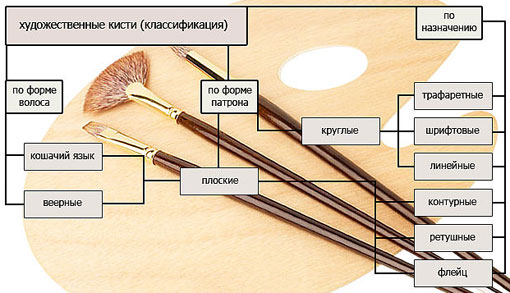 